KUPNÍ SMLOUVA O PRODEJI AUTOMOBILUdle § 2079 a násl. zákona 
Č. 89/2012 Sb., občanského zákoníku, ve znění pozdějších předpisů 
(dále jen jako „občanský zákoník')Smluvní stranyaUzavřely níže uvedeného dne, měsíce a roku následující kupní smlouvu (dále jen jako „Smlouva")Bližší informace ke zpracování osobních údajů naleznete na htto://www.porsche.co.cziosobni-udaje, případně si vyžádejte tištěnou verzi u svého prodejce.Poznámky:1.2. Kupující se zavazuje, že vozidlo převezme a zaplatí prodávajícímu níže sjednanou kupní cenu. 13.11.2018	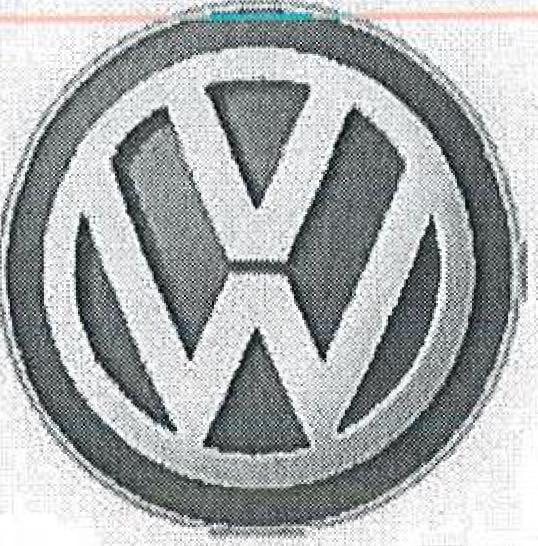 KV‚i‘‚,■.■,"Užitkové 
vozyOlfinCarOlfinCarOlfinCarKV‚i‘‚,■.■,"Užitkové 
vozyOlfinCarOlfinCarOlfinCarAutorizovaný prodejce vozů VolkswagenProdáva ící: Jméno:Sídlo: IČO:DIČ:Zapsaný v OR: Bankovní spojení: IBAN:Zástupce:Prodáva ící: Jméno:Sídlo: IČO:DIČ:Zapsaný v OR: Bankovní spojení: IBAN:Zástupce:OLFIN Car s.r.o.Královédvorská 517, 54101 Trutnov60913312                                                             Info emailCZ60913312	Tel:	
Hradec Králové, oddíl C 6359 s.r.o,Prodáva ící: Jméno:Sídlo: IČO:DIČ:Zapsaný v OR: Bankovní spojení: IBAN:Zástupce:OLFIN Car s.r.o.Královédvorská 517, 54101 Trutnov60913312                                                             Info emailCZ60913312	Tel:	
Hradec Králové, oddíl C 6359 s.r.o,Kupující:  Jméno: Sídlo/Bydliště: IČO/RČ/č.OP: DIČ:Zástupce:Kupující:  Jméno: Sídlo/Bydliště: IČO/RČ/č.OP: DIČ:Zástupce:Městské středisko soc.si.MarieBartoňova 1998, 54701 Náchod70947589	Info email...                                                                                                    Tel:	Mobil: Email: